PSYCHOACTIVE SUBSTANCES & SOCIAL POLICYCOURSE DESCRIPTIONThis course provides a critical exploration of social factors affecting our understanding of psychoactive substances (e.g., alcohol, tobacco, cannabis, opiates, cocaine, psilocybin, club drugs, etc.), their use, relevant social policy and how these have changed over time. Course delivery may vary according to instructor preference. COURSE REQUIREMENTS10 Weekly “Do This” Assignments (10% each) 100%INTELLECTUAL PROPERTY & COPYRIGHT ON COURSE MATERIALS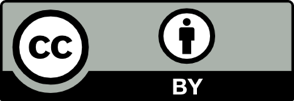 Psychoactive Substances and Social Policy by Jacqueline Lewis is licensed under a Creative Commons Attribution 4.0 International 4.0 License, except where otherwise noted.LEARNING OUTCOMESAt the end of this course, the successful student will know and be able to:At the end of this course, the successful student will know and be able to:A.Identify and describe key concepts and theory relevant to historical and contemporary orientations of policies pertaining to psychoactive substances and their use, including harm-reduction and healthy public policy.B.Identify the importance of material from video, oral and written resources assigned in class and of consulting alternative resources for further understanding of material pertinent to an exploration and understanding of psychoactive substances, their use, and relevant social policy. C.Connect and apply key concepts/theories/methods to an exploration of psychoactive substances, their use and relevant social policy.D.Construct and articulate arguments clearly and concisely.Organize and present evidence coherently.Read, evaluate and synthesize ideas and research by scholars in the area of psychoactive substances, their use and relevant social policy.Express ideas clearly and persuasively in writing.E.Discuss topics pertaining to psychoactive substances, their use and relevant social policy, including harm-reduction and healthy public policy.COURSE REQUIREMENTS Weekly Written Assignments(10 x 10% each)There are 3 steps involved in completing the weekly assignment:Complete the “Read This” and “Watch This” material assigned for the week the assignment is due. Complete the “Do This” assignment. The assignments are designed to get students thinking about and engaging with the material assigned for each class (and the inter-connections between the week’s readings as we progress through the term). Although the focus of each assignment is the current week’s readings, as students complete each assignment, they are expected to demonstrate their engagement with the course material more generally. This is accomplished via the use of in-text citations throughout the submission from the current and previous week’s assigned material.Submit the assignment by the assigned due date. Basis of Assignment GradesAssigned grades are based on:Completion of the assignment. Demonstrated effort put into assignment.Demonstrated knowledge of and engagement with assigned weekly course material assigned for the week the assignment that is due (in-text citations are essential here).Demonstrated knowledge of and engagement with course material more generally (in-text citations are essential here).Ability to support points/arguments/positions with reference to the course material via the use of properly formatted in-text citations. Critical engagement with the topic and/or course material.Writing quality. COURSE WORK SCHEDULEWEEK 1 Topic: Drug Classifications, Effects & Use; Defining DrugsWeek #1 Assignment Due☞Watch This:Drug Education Network. (September 30, 2019). Facts About Drugs: What is the Difference Between Legal and Illegal Drugs? [Video]. YouTube. https://youtu.be/LrktYnQlNRMKhan Academy Medicine. (July 15, 2015). Overview of psychoactive drugs | Processing the Environment | MCAT | Khan Academy [Video]. YouTube. https://youtu.be/icD3l5bhhKYStudents for Sensible Drug Policy (SSDP), (September 7, 2007). Current TV Bashes “Anti-Drug” Propaganda Campaign [Video]. YouTube. https://youtu.be/F-t8HsHNN-k☞Read This:Canadian Centre on Substance Use and Addiction (CCSA). (2019). Edible Cannabis: Always Read the Label. https://www.ccsa.ca/sites/default/files/2019-10/CCSA-Edible-Cannabis-Read-Label-Infographic-2019-en.pdfCanadian Institute for Substance Use Research (CISUR). (2014a). Learn About Methamphetamine. BC Partners for Mental Health & Substance Use Information. https://www.heretohelp.bc.ca/infosheet/learn-about-methamphetamineCanadian Institute for Substance Use Research (CISUR). (2014b). Learn About Tobacco. BC Partners for Mental Health & Substance Use Information. https://www.heretohelp.bc.ca/infosheet/learn-about-tobaccoCanadian Institute for Substance Use Research (CISUR). (2015a). Learn About Caffeine. BC Partners for Mental Health & Substance Use Information. https://www.heretohelp.bc.ca/infosheet/learn-about-caffeineCanadian Institute for Substance Use Research (CISUR). (2015b). Learn About Cocaine. BC Partners for Mental Health & Substance Use Information. https://www.heretohelp.bc.ca/infosheet/learn-about-cocaineCanadian Institute for Substance Use Research (CISUR). (2015c). Learn About MDMA (Ecstasy or Molly). BC Partners for Mental Health & Substance Use Information. https://www.heretohelp.bc.ca/nfosheet/learn-about-mdmaCanadian Institute for Substance Use Research (CISUR). (2015d). Learn About Tripping. BC Partners for Mental Health & Substance Use Information. hhttps://www.heretohelp.bc.ca/infosheet/learn-about-trippingCanadian Institute for Substance Use Research (CISUR). (2017a). How do I know if I’m drinking too much? HeretoHelp.ca. https://www.heretohelp.bc.ca/q-and-a/how-do-i-know-if-im-drinking-too-muchCanadian Institute for Substance Use Research (CISUR). (2017b). Learn About Hallucinogens. BC Partners for Mental Health & Substance Use Information. https://www.heretohelp.bc.ca/sites/default/files/hallucinogens.pdfCanadian Institute for Substance Use Research (CISUR). (2017c). Learn About Opioids. BC Partners for Mental Health & Substance Use Information. https://www.heretohelp.bc.ca/infosheet/learn-about-opioidsCanadian Institute for Substance Use Research (CISUR). (2020a). Learn About Alcohol. BC Partners for Mental Health & Substance Use Information. https://www.heretohelp.bc.ca/sites/default/files/learn-about-alcohol-2020.pdfCanadian Institute for Substance Use Research (CISUR). (2020b). Safer Tripping: Magic Mushrooms, LSA, and Other Hallucinogens. https://www.heretohelp.bc.ca/infosheet/safer-tripping-magic-mushrooms-lsd-and-other-hallucinogensCentre for Addiction and Mental Health (CAMH). (2018). Cannabis & Your Health. https://www.camh.ca/-/media/files/pdfs---reports-and-books---research/canadas-lower-risk-guidelines-cannabis-poster.pdfDrazen, J., Morrissey, S. & Camion, E. (February 14, 2019). The Dangerous Flavours of E-Cigarettes. New England Journal of Medicine, 380(7), 679-680. DOI: 10.1056/NEJMe1900484Drug Policy Alliance. (n.d.). Safer Partying. https://drugpolicy.org/issues/safer-partyingEastern Ontario Health Unit. (September 2017). Fentanyl: Student Fact Sheet. https://healthunit.org/wp-content/uploads/Fentanyl_Student_Factsheet.pdfLebel, C., McMorris, C. & Chaput, K. (September 1, 2020). Marijuana and pregnancy: There’s no evidence that exposure is safe. The Conversation. https://theconversation.com/marijuana-and-pregnancy-theres-no-evidence-that-exposure-is-safe-144244Public Health Agency of Canada. (May 10, 2019). Canada’s lower-risk cannabis use guidelines. https://www.canada.ca/en/health-canada/services/drugs-medication/cannabis/resources/lower-risk-cannabis-use-guidelines.htmlWEEK 2 Topic: Social Determinants of Health & Substance UseWeek #2 Assignment Due☞Watch This:Addiction Policy Forum. (August 2019). What is Prevention | The Role of the Community [Video]. YouTube. https://www.youtube.com/watch?v=B1x-EbfGpqQ  Durocher, J. (2022). Primary Prevention [Video].Durocher, J. (2022). Social Determinants of Health & Substance Use [Video]. Durocher, J. (2022). Upstream Intervention & Substance Use [Video].CCSA/CCDUS. (January 2020). Putting People First [Video]. YouTube. https://www.youtube.com/watch?v=2ydJjc58qk0 Let’s Learn Public Health. (June 25, 2017). Social Determinants of Health: An introduction [Video]. YouTube. https://youtu.be/8PH4JYfF4NsUBC Medicine - Education Media. (January 13, 2017). The Social Determinants of Health [Video]. YouTube. https://youtu.be/nTqknri15fQUpstream. (September 13, 2013). Introduction to Upstream [Video]. YouTube. https://youtu.be/qarQXqKbmLg☞Read This:Canada. (January 15, 2013). What Makes Canadians Healthy or Unhealthy? https://www.canada.ca/en/public-health/services/health-promotion/population-health/what-determines-health/what-makes-canadians-healthy-unhealthy.html#shr-pg0Canadian Centre on Substance Use and Addiction (CCSA). (January 2021). Maintaining a Public Health Approach to Alcohol Policy During COVID-19. https://www.ccsa.ca/sites/default/files/2021-01/CCSA-COVID-19-Maintaining-a-Public-Health-Approach-to-Alcohol-Policy-Brief-2021-en.pdfCantu, R., Fields-Johnson, D. & Savannah, S. (July 26, 2020). Applying a Social Determinants of Health Approach to the Opioid Epidemic. Health Promotion Practice. https://doi-org.ledproxy2.uwindsor.ca/10.1177/1524839920943207McKenzie, H., Dell, C. & Fornssler, B. (September 28, 2016). Understanding Addictions Among Indigenous People through Social Determinants of Health Frameworks and Strength-Based Approaches - A Review of the Research Literature From 2013-2016. Current Addiction Reports, 3, 378-386. https://doi-org.ledproxy2.uwindsor.ca/10.1007/s40429-016-0116-9Minnesota Department of Health. (n.d.). Social Determinants of Substance Use & Overdose Prevention. https://www.health.state.mn.us/communities/opioids/prevention/socialdeterminants.htmlToronto Public Health. (July 16, 2018). Public Health Approach to Drug Policy – Board of Health. http://www.toronto.ca/legdocs/mmis/2018/hl/bgrd/backgroundfile-118764.pdfSupplementary Materials:Durocher, J. (2020). Social Determinants of Health [Video].WEEK 3 Topic: Early Canadian Drug PolicyWeek #3 Assignment Due☞Watch This:Canadian Institute for Substance Use Research (CISUR). (November 19, 2015). Professor Susan Boyd: An Illustrated History of Canadian Drug Policy & Prohibition [Video]. YouTube. https://youtu.be/3tF2gp2QgF0 (Listen to the 25-minute mark)CBC Digital Archives. (April 13, 1978). Crooked cops and blind pigs: A history of prohibition [Video]. CBC. https://www.cbc.ca/player/play/1537831743/TRU, Open Learning. (December 15, 2015). Dr. C. Heron Question 5 – Prohibition and the Regulation of Liquor [Video]. YouTube. https://youtu.be/UBvD3TVdAqs☞Read This:Canadian Drug Policy Coalition (CDPC). (May 4, 2021). History of drug policy in Canada. https://www.drugpolicy.ca/about/history/ (Read to “1960s – 1970s: The Counter-Culture Movement)Kim, S. & Noronha, C. (November 3, 2018). The Racist History Behind Canada’s Marijuana Prohibition. Huffington Post. https://www.huffingtonpost.ca/2018/11/02/cannabis-prohibitions-racist-history_a_23578961/Malleck, D. (August 12, 2018). The influence of opium and cocaine panic in Canadian drug policy. The Conversation. https://theconversation.com/the-influence-of-opium-and-cocaine-panic-in-canadian-drug-policy-99910Murphy, E. (1922.). The Black Candle. University of British Columbia. https://open.library.ubc.ca/viewer/chungpub/1.0056290#p330z-4r360f (Read Pages: 331-337)Pearson, C. (November 22, 2014). From the Vault: Prohibition. WindsorStar.com. https://windsorstar.com/life/from-the-vault-prohibition/Prohibition Timeline. (n.d.). Prohibition in Canada. https://prohibitionincanada.blogspot.com/p/prohibition-timeline.htmlSupplementary Materials: All About Canadian History (April 25, 2017a). The Rise and Fall of Prohibition in Canada (Part One). https://cdnhistorybits.wordpress.com/2017/04/25/temperance-movement-in-canada/All About Canadian History (May 9, 2017b). The Rise and Fall of Prohibition in Canada (Part Two). https://cdnhistorybits.wordpress.com/2017/05/09/prohibitionin-canada/Belshaw, J. (2016). Chapter 7.7 Temperance & Prohibition. In Canadian History: Post-Confederation. Victoria, B.C.: BCCampus. https://opentextbc.ca/postconfederation/chapter/7-7-temperance-and-prohibition/Campbell, R. (2008). Making Sober Citizens - The Legacy of Indigenous Alcohol Regulation in Canada, 1777-1985. Journal of Canadian Studies, 42(1), 105-126. https://doi.org/10.3138/jcs.42.1.105Eberts, D. (February 2007). “To Brew or Not to Brew: A Brief History of Beer in Canada”, Manitoba HistorY, 54. http://www.mhs.mb.ca/docs/mb_history/54/beerincanada.shtmlMalleck, D. (2015). When Good Drugs go Bad: Opium, Medicine, and the Origins of Canada’s Drug Laws. University of British Columbia Press.    Martel, M. (2014). Canada the Good: A Short History of Vice since 1500. Wilfred Laurier University Press. https://tinyurl.com/ykfdma5eYork University – Faculty of Liberal Arts and Professional Studies. (November 23, 2010). Prohibition in Canada: Prof. Marcel Martel | Liberal Arts & Professional Studies | YorkU [Video]. https://www.youtube.com/watch?v=7dNw6o17UJIWEEK 4 Topic: Contemporary Canadian Drug Policies (Late 1960s-present) & their ImpactWeek #4 Assignment Due☞Watch This:Canadian Institute for Substance Use Research (CISUR). (November 19, 2015). Professor Susan Boyd: An Illustrated History of Canadian Drug Policy & Prohibition [Video]. YouTube. https://youtu.be/3tF2gp2QgF0 (Listen from 25-minute mark to end)Canadian Drug Policy Coalition (CDPC). (March 12, 2021). Outcomes of our Current Drug Policies [Video]. https://www.youtube.com/watch?v=MdyDCTgi28QCBC. (n.d.). Le Dain tables final report recommending decriminalization of marijuana [Video]. CBC Archives. https://www.cbc.ca/player/play/1627328995/Holland-Penney, J. (March 2022). Contemporary Canadian Drug Policies (1960s-Present) [Video].SFU Public Square. (July 31, 2020). Susan Boyd: Colonial history and racial stereotypes are deeply entrenched in Canadian drug policy [Video]. YouTube. https://www.youtube.com/watch?v=8cEu2HfKy84 ☞Read This:Bennett, J. (January 5, 1974). Le Dain Commission of Inquiry into the Non-Medical Use of Drugs tables fourth & final report. CMA Journal, 110, 106-108. http://beatles.ncf.ca/LeDain-1974-Summary.pdf Bennett, D. & Berstein, S. (2013). Throwing Away the Keys: The Human and Social Costs of Mandatory Minimum Sentences. PIVOT. https://www.pivotlegal.org/throwing_away_the_keys_the_human_and. (Read Pages: V-VII)Canadian Drug Policy Coalition (CDPC). (March 2, 2020). Outcomes of our current approach to substances. https://gettingtotomorrow.ca/2020/03/02/outcomes-of-our-current-approach-to-substances/Canadian Drug Policy Coalition (CDPC). (October 7, 2020). Discussion Guide: Getting to Tomorrow: Ending the Overdose Crisis, Beyond COVID-19. https://gettingtotomorrow.ca/wp-content/uploads/2020/10/Discussion-Guide-EN.pdf. (Read Pages: 17-22)Canada. (n.d.). Cannabis in Canada: Get the facts. Canada.ca. https://www.canada.ca/en/services/health/campaigns/cannabis/canadians.htmlCanada. (2016). The New Canadian Drug & Substances Strategy. https://www.canada.ca/en/health-canada/news/2016/12/new-canadian-drugs-substances-strategy.htm Canada. (June 2018b). Tobacco and Vaping Products Act. https://www.canada.ca/en/health-canada/services/health-concerns/tobacco/legislation/federal-laws/tobacco-act.htmlCanada. (2021) Bill C-22. An Act to amend the Criminal Code and the Controlled Drug and Substances Act. https://www.justice.gc.ca/eng/csj-sjc/pl/charter-charte/c22.htmlHealth Canada. (September 5, 2018). Background Document: Public Consultation on Strengthening Canada's Approach to Substance Use Issues. https://www.canada.ca/content/dam/hc-sc/documents/services/substance-use/canadian-drugs-substances-strategy/strengthening-canada-approach-substance-use-issue/strengthening-canada-approach-substance-use-issue.pdf (Read Pages: 7-8)Jensen, E. & Gerber, J. (1993). State Efforts to Construct a Social Problem: The 1986 War on Drugs in Canada. Canadian Journal of Sociology, 18(4), 453-462. https://doi-org.ledproxy2.uwindsor.ca/10.2307/3340900MacDonald, J. (June 2007). Peaking on the Prairies. The Walrus.https://thewalrus.ca/peaking-on-the-prairies/Owusu-Bempah, A & Luscombe, A. (May 21, 2021). Race, cannabis & the Canadian war on drugs: An examination of cannabis arrest data by race in five cities. International Journal of Drug Policy, 91. https://doi.org/10.1016/j.drugpo.2020.102937Poulos, B. (November 25, 2019). Quebec is wrong to raise it legal cannabis age to 21. The Conversation. https://theconversation.com/quebec-is-wrong-to-raise-its-legal-cannabis-age-to-21-127429Taha, S., Maloney-Hall, B. & Buxton, J. (August 19, 2019). Lessons learned from the opioid crisis across the pillars of the Canadian Drugs and Substances Strategy. Substance Treatment, Prevention & Policy, 14(32). https://doi.org/10.1186/s13011-019-0220-7Toronto Health. (April 2018). Quick Facts: Canada’s Drug Laws & Strategies. https://www.toronto.ca/wp-content/uploads/2018/05/970c-Canadas-Drug-Laws-Strategies.pdfZhang, J. (January 3, 2021). Criminalization vs. Public Health: The Legacy of Canada’s Racially Based Drug Laws. PP+G Review. https://ppgreview.ca/2021/01/03/criminalization-vs-public-health-the-legacy-of-canadas-racially-biased-drug-laws/WEEK 5 Topic: International Drug PoliciesWeek #5 Assignment Due☞Watch This:Drug Reporter. (March 12, 2020). Following Up the UN Common Position on Drugs – CND 2020 [Video]. YouTube. https://youtu.be/CbpDbhINjgkInternational Drug Policy Consortium (ID PC). (February 27, 2018). CND 101: A Guide to the United Nations Commission on Narcotic Drugs [Video]. YouTube. https://youtu.be/cAJ311bhD_0Transform Drug Policy Foundation. (December 3, 2019). Professor J. Buxton – How International Drug Laws Create a Global Health Crisis [Video]. YouTube https://youtu.be/UZKUEXljscU☞Read This:Bewley-Taylor, D. (2020). Politics and Finite Flexibilities: The UN Drug Control Conventions and Their Future Development. American Journal of International Law, 114, 258-290. https://doi.org/10.1017/aju.2020.56Feher, O. (December 11, 2019). United Nations Common Position on Drug Decriminalisation. Students for Sensible Drug Policy (SSDP). https://ssdp.org/blog/united-nations-common-position-on-drug-decriminalisation/Jelsma, M. & Armenta, A. (October 2015). The UN Drug Conventions: A Primer. Transnational Institute. tni.org. https://www.tni.org/files/publication-downloads/primer_unconventions_24102015.pdf (Read Pages: 1-17)Lines, R. & Hannah, J. (March 15, 2019). New UN Guidelines to Mainstream Human Rights in the Global Drugs Debate. The Conversation. https://theconversation.com/new-un-guidelines-to-mainstream-human-rights-in-the-global-drugs-debate-113221Nougier, M., Fernandez, A., & Putri, D. (2021). Taking Stock of Half a Decade of Drug Policy: An Evaluation of UNGASS Implementation. International Drug Policy Consortium. http://fileserver.idpc.net/library/UNGASS_5y_Review.pdf (Read Pages: 9-11)    United Nations Development Program (UNDP). (March 15, 2019). Landmark international guideline launched on human rights and drug policy. https://www.undp.org/press-releases/landmark-international-guideline-launched-human-rights-and-drug-policyUnited Nations Office of Drugs & Crime (UNODC). (n.d.). Chronology: 100 Years of Drug Control. https://www.unodc.org/documents/wdr/WDR_2008/timeline_E_PRINT.pdf Volkow, N., Poznyak, V., Saxena, S., & Gerra, G. (May 12, 2017). Drug Use Disorders: impact of public health rather than a criminal justice approach. World Psychiatry, 16(2), 213-214. https://doi.org/10.1002/wps.20428World Health Organization (WHO). (December 4, 2020). UN Commission on Narcotic Drugs reclassifies cannabis to recognize its therapeutic uses. https://www.who.int/news/item/04-12-2020-un-commission-on-narcotic-drugs-reclassifies-cannabis-to-recognize-its-therapeutic-usesSupplementary Materials:Canada’s Approach to the Treaty-Making Process. (2021). Parliament of Canada.
https://lop.parl.ca/sites/PublicWebsite/default/en_CA/ResearchPublications/200845EGreen Leaves. (January 15, 2021). Drug Trafficking, Politics and Power Part 1 [Video]. YouTube.
https://www.youtube.com/watch?v=tL6pJITOGwYRC. (April 21, 2018). Martin Jelsma: Opening statement, treaties, Coca leaf & Cannabis prohibitions & other points [Video]. YouTube.
https://youtu.be/khGZXmVFQbUWEEK 6 Topic: Drug Prohibition & the War on Drugs – Costs & ConsequencesWeek #6 Assignment Due☞Watch This:Canadian Drug Policy Coalition (CDPC). (March 12, 2021). Outcomes of our Current Drug Policies [Video]. YouTube. https://youtu.be/MdyDCTgi28QDrug Policy Alliance (DPA). (September 15, 2016). What is the Drug War? With Jay-Z & Molly Crabtree [Video]. YouTube. https://www.youtube.com/watch?v=HSozqaVcOU8Global Commission on Drug Policy. (June 26, 2020). Envisage the World After the War on Drugs [Video]. Youtube. https://youtu.be/mDW7MBFE7_MHuman Rights Watch. (October 11, 2016). Every 25 Seconds, Someone is Arrested for Drug Possession in the US [Video]. YouTube. https://youtu.be/tp8fWvVJpLULearn Liberty. (March 12, 2012). What You Should Know About Drug Prohibition | Learn Liberty [Video]. YouTube. https://youtu.be/kSXKHLkK4jITED. (November 12, 2014). Ethan Nadelmann: Why We Need to End the War on Drugs [Video]. https://www.youtube.com/watch?v=uWfLwKH_Eko&t=1s 	☞Read This:Buchanan, J. (April 2, 2015). Vested Interest is the Driver of Prohibition. World Press. https://julianbuchanan.wordpress.com/2015/04/02/15-benefits-from-the-war-on-drugs/.Burrus, T. (March 19, 2019.) The Hidden Costs of Drug Prohibition. CATO Institute. https://www.cato.org/publications/commentary/hidden-costs-drug-prohibitionCarter, C. & MacPherson, D. (2013). Getting to Tomorrow: A Report on Canadian Drug Policy. Canadian Drug Policy Alliance. https://tinyurl.com/y6b7fopo (Read Pages: 75-80)Daniels, C., Aluso, A., Burke-Shyune, N., Koram, K., Rajagopalan, S., Robinson, I., Shelly, S., Shirley-Beavan, S. & Trandon, T. (2021). Decolonizing drug policy. Harm Reduction Journal, 19(120). https://doi.org/10.1186/s12954-021-00564-7Fordham, A. (June 29, 2021). How the United States Fueled a Global Drug War, and Why It Must End. Open Societies Foundation. https://www.opensocietyfoundations.org/voices/how-the-united-states-fueled-a-global-drug-war-and-why-it-must-endFryklund, I. (September 29, 2015). Prohibition Is the Real “Gateway Drug”. Huffington Post. https://www.huffpost.com/entry/prohibition-is-the-real-g_b_8210802Global Health Watch. (December 18, 2017). The War on Drugs: From Law Enforcement to Public Health.  https://phmovement.org/wp-content/uploads/2018/07/C6.pdfHarm Reduction International. (2020). The death penalty for drug offences: Global overview. https://www.hri.global/files/2021/04/07/HRI_Death_Penalty_Report_2020_FINAL_Exec_Summary.pdfSantos, A. (October 20, 2020). Drug Policy Reform in the Americas: A Welcome Challenge to International Law. American Journal of International Law, 114. https://doi.org/10.1017/aju.2020.59Supplementary Materials: Kurzgesagt – In a Nutshell. (March 2016). Why The War on Drugs Is a Huge Failure [Video]. YouTube. https://www.youtube.com/watch?v=wJUXLqNHCaI&t=13sWEEK 7 Topic: Alternative Drug Control PoliciesWeek #7 Assignment Due☞Watch This:CBC News: The National. (April 19, 2017). How Portugal Successfully Tackled Its Drug Crisis [Video]. YouTube. https://youtu.be/uQJ7n-JpcCkCBC News: The National. (January 27, 2021). Calls to decriminalize drugs grow louder during pandemic [Video]. YouTube. https://youtu.be/cKwh_Db8SQEGlobal News. (July 9, 2020). Canada’s police chiefs call for decriminalization of drug possession for personal use [Video]. https://globalnews.ca/video/7160929/canadas-police-chiefs-call-for-decriminalization-of-drug-possession-for-personal-use/KGW News. (February 2, 2021). Oregon’s drug decriminalization law takes effect [Video]. YouTube. https://youtu.be/F1iz_0x-XxEThe Graduate Institute of Geneva. (December 18, 2020). The Meaningful Participation of 'Stakeholders' in Global Policy Debates – A Policy Comment [Video]. YouTube. https://www.youtube.com/watch?v=YUQHLNhcNrY Transform Drug Policy Foundation. (January 23, 2019). What are the five models of regulation [Video]. YouTube. https://youtu.be/i-RJPQwyjk0VICE. (February 10, 2021). The Reality of Legalizing Cocaine, Heroin, and Ecstasy - The War on Drugs [Video]. YouTube. https://youtu.be/haT4FrOYPtk☞Read This:Canada. (October 17, 2019). Final Regulations: Edible Cannabis, Cannabis Extracts, Cannabis Topicals. https://tinyurl.com/yckpx48dCanada. (July 7, 2021). Cannabis Legalization and Regulation. https://www.justice.gc.ca/eng/cj-jp/cannabis/Canadian Drug Policy Coalition (CDPC). (October 7, 2020). Getting to Tomorrow. https://gettingtotomorrow.ca/wp-content/uploads/2020/10/Discussion-Guide-EN.pdf (Read Pages: 30-32)Canadian Drug Policy Coalition (CDPC). (January 12, 2022). Decriminalization Done Right: A Rights-Based Path for Decriminalization Policy. http://fileserver.idpc.net/library/EN-PTL-Decrim.pdfChu, S. (November 12, 2020). Decriminalizing People Who use Drugs: A Primer for Municipal and Provincial Governments. HIV Legal Network. https://www.hivlegalnetwork.ca/site/decriminalizing-people-who-use-drugs-a-primer-for-municipal-and-provincial-governments/?lang=enGhosh, S. (February 17, 2021). Changing how police departments respond to overdose calls could save lives. CBC.ca. https://www.cbc.ca/news/opinion/opinion-police-response-to-overdose-calls-1.5893257Health Canada Expert Task Force. (May 6, 2021). Report #1: Recommendation on Alternative To Criminal Penalties For Simple Possession Of Controlled Substances. Government of Canada. https://www.canada.ca/content/dam/hc-sc/documents/corporate/about-health-canada/public-engagement/external-advisory-bodies/reports/report-1-2021/report-1-HC-expert-task-force-on-substance-use-final-en.pdf (Read Pages: ii-1)Jesseman, R. & Payer, D. (June 2018). Decriminalization: Options & Evidence. Canadian Centre on Substance Use & Addiction. https://www.ccsa.ca/sites/default/files/2019-04/CCSA-Decriminalization-Controlled-Substances-Policy-Brief-2018-en.pdf (Read Pages: 1-10)Myran, D. (October 14, 2021). 3 years after legalization we have shockingly little information about how it changed cannabis use & health harms. TheConversation.com. https://theconversation.com/3-years-after-legalization-we-have-shockingly-little-information-about-how-it-changed-cannabis-use-and-health-harms-169815Roberts, C. (November 4, 2020). Oregon Legalizes Psilocybin Mushrooms and Decriminalizes All Drugs. Forbes.com. https://www.forbes.com/sites/chrisroberts/2020/11/04/oregon-legalizes-psilocybin-mushrooms-and-decriminalizes-all-drugs/?sh=5dc118764b51The Vienna Declaration. (n.d.). https://www.ohchr.org/Documents/ProfessionalInterest/vienna.pdf Transform Drug Policy Foundation. (May 2021). Drug Decriminalization in Portugal: Setting The Record Straight. https://transformdrugs.org/assets/files/PDFs/Drug-decriminalisation-in-Portugal-setting-the-record-straight.pdfSupplementary Materials:Drug Policy Alliance (DPA). (November 3, 2021). Drug Decriminalization in Oregon, One Year Later: Thousands of Lives Not Ruined by Possession Arrests, $300 Million+ in Funding for Services. https://drugpolicy.org/press-release/2021/11/drug-decriminalization-oregon-one-year-later-thousands-lives-not-ruinedInternational Drug Policy Consortium (IDCP). (February 10, 2022). Decriminalisation of people who use drugs: A guide for advocacy. http://fileserver.idpc.net/library/IDPC-Decrim-Guide-EN.pdfWEEK 8 Topic: Stigma & People with Substance Use Disorders Week #8 Assignment Due☞Watch This:Canadian Centre on Substance Use & Addiction. (n.d. - a). Module 1: The Pain of Stigma. https://www.ccsa.ca/overcoming-stigma-online-learningCanadian Centre on Substance Use & Addiction. (n.d. - b). Module 2: Insights on Substance Use. https://www.ccsa.ca/overcoming-stigma-online-learningCanadian Centre on Substance Use & Addiction. (n.d. - c) Module 3: Stigma Ends with Me. https://www.ccsa.ca/overcoming-stigma-online-learningCanadian Centre on Substance Use & Addiction. (2019). Changing The Stigmatizing Language of Addiction to Support Recovery. https://www.ccsa.ca/changing-stigmatizing-language-addiction-support-recoveryShatterproof. (February 9, 2021). Words Matter | Shatterproof [Video]. YouTube.
https://youtu.be/5QX17g6Xuk0TEDx Talks. (June 24, 2019). Shaming the Sick: Substance Use and Stigma | Dr Carolyn Greer | TEDxFortWayne [Video]. YouTube. https://youtu.be/eZ0CafocLsYTEDx Talks. (December 3, 2019). Health & Harm Reduction: Rethinking Conventional Drug Use & Policy -Jeffrey Hom | TEDxUSciences [Video]. YouTube. https://youtu.be/7HP1a48MNFM☞Read This:Canadian Centre on Substance Use & Addiction (CCSA). (2019). Overcoming Stigma Through Language: A Primer. https://www.ccsa.ca/sites/default/files/2019-09/CCSA-Language-and-Stigma-in-Substance-Use-Addiction-Guide-2019-en.pdf (Read Pages: 4-11)Health Canada. (March 2019). Stigma Why Words Matter. https://www.canada.ca/content/dam/hc-sc/documents/services/publications/healthy-living/stigma-why-words-matter.pdf Health Canada. (2018). Changing How We Talk About Substance Use. https://www.canada.ca/content/dam/hc-sc/documents/services/publications/healthy-living/problematic-substance-use/substance-use-eng.pdfJaffe, A. (September 10, 2018). Never Call Someone An “Alcoholic” Or “Addict”. Psychology Today. https://www.psychologytoday.com/us/blog/all-about-addiction/201809/never-call-someone-alcoholic-or-addictMcGinty, E. & Barry, C. (April 2, 2020). Stigma Reduction to Combat the Addiction Crisis - Developing an Evidence Base. New England Journal of Medicine, 382(14), 1291-1292. https://www.nejm.org/doi/pdf/10.1056/NEJMp2000227?articleTools=trueOpen Society Foundation. (2008). Nothing About Us Without Us: A manifesto by people who use illegal drugs. https://www.opensocietyfoundations.org/uploads/b4f8fd79-25a5-46d7-99ab-b51b4563f980/nothing-about-us-without-us-manifesto-20080501.pdfTransform Drug Policy Foundation. (June 1, 2015). Count The Costs: Promoting Stigma & Discrimination. https://transformdrugs.org/assets/files/PDFs/count-the-costs-stigma.pdfWEEK 9 Topic: Understanding Substance Use DisordersWeek #9 Assignment Due☞ Watch This:FightMediocrity. (November 16, 2020). The Best Explanation Of Addiction I’ve Ever Heard – Dr. Gabor Mate [Video]. YouTube. https://youtu.be/ys6TCO_olOcTED. (July 9, 2015). Everything you think you know about addiction is wrong | Johann Hari [Video]. YouTube. https://youtu.be/PY9DcIMGxMsTEDxTalks. (April 8, 2020). Decolonizing Substance Use & Addiction | Len Pierre | TEDxSFU [Video]. YouTube. https://youtu.be/j95ayhyadNE☞Read This:Canadian Institute for Substance Use Research (CISUR). (2017). Understanding substance use: A health promotion perspective. Here to Help. https://www.heretohelp.bc.ca/sites/default/files/understanding-substance-use-a-health-promotion-perspective.pdf Canadian Mental Health Association (CMHA). (n.d.a.). Factors That Impact Addiction and Problematic Substance Use. https://ontario.cmha.ca/factors-that-impact-addiction-and-substance-misuse/Canadian Mental Health Association (CMHA). (n.d.b). Substance use and addiction. https://ontario.cmha.ca/addiction-and-substance-use-and-addiction/Ewald, D., Strack, R. & Orsini, M. (January 23, 2019). Rethinking Addiction. Global Pediatric Health, 6, 1-16. https://doi.org/10.1177/2333794X18821943Grinspoon, P. (April 20, 2020).  A tale of two epidemics - When COVID-19 and opioid addiction collide. Harvard Health Blog. https://www.health.harvard.edu/blog/a-tale-of-two-epidemics-when-covid-19-and-opioid-addiction-collide-2020042019569Jemberie, W., Williams, J., Eriksson, M., Gronlund, A-S., Ng, N., Nilsson, M., Padyab, M., Priest, K., Sandlund, M., Snellman, F., McCarty, D. & Lundgren, L. (July 21, 2020). Substance Use Disorders And COVID-19: Multi-Faceted Problems Which Require Multi-Pronged Solutions. Frontiers in Psychiatry, 11(714). https://doi.org/10.3389/fpsyt.2020.00714Moustafa, A., Parkes, D., Fitzgerald, L., Underhill, D., Garami, J., Levy-Gigi, E., Stramecki, F., Valikhani, A., Frydecka, D. & Misiak, B. (August 28, 2018). The relationship between childhood trauma, early-life stress, and alcohol and drug use, abuse, and addiction: An integrated review. Current Psychology, 40, 579-584.
https://doi.org/10.1007/s12144-018-9973-9Reist, D. & Reimer, B. (2013). A Wellness Perspective of Substance Use. Visions, 7(1), 7-9. https://www.heretohelp.bc.ca/wellness-perspective-substance-useSmith, A. (March 29, 2021). Canada’s hidden crisis: How COVID-19 overshadowed the worst year on record for overdose deaths. Calgary Herald. https://calgaryherald.com/news/postpandemic/canadas-hidden-crisis-how-covid-19-overshadowed-the-worst-year-on-record-for-overdose-deathsStockwell, T. & Young, M. (July 7, 2020). Substance Use In Canada Costs Almost 46 Billion A Year According To Latest Data. Canadian Centre on Substance Use & Addiction. https://www.ccsa.ca/substance-use-canada-costs-almost-46-billion-year-according-latest-dataSupplementary Materials:Alberta Health Services. (August 2019). Abstinence & Harm Reduction.
https://www.albertahealthservices.ca/assets/info/hrs/if-hrs-abstinence-and-harm-reduction.pdfCrashCourse. (September 22, 2014). Trauma and Addiction: Crash Course Psychology #31 [Video]. YouTube. https://youtu.be/343ORgL3kIcDW News. (February 26, 2021). High on lockdown: Substance abuse during the pandemic | COVID-19 Special [Video]. YouTube. https://youtu.be/kyYy6jrxUXw.WEEK10 Topic: Harm Reduction & TreatmentWeek #10 Assignment Due☞Watch This:Algonquin College Library. (April 20, 2018). Umbrella Project Module 3-Myth vs Fact [Video]. YouTube. https://www.youtube.com/watch?v=PLWbWGpp7FM ANKORS. (August 28, 2019). The Harm Reduction Vending Machine [Video]. YouTube. https://www.youtube.com/watch?v=a_2WPwadirE CBC The National. (August 28, 2019). Free heroin: The B.C. clinic providing an alternative to dangerous street drugs [Video]. YouTube. https://www.youtube.com/watch?v=7elDlhiFXlA TED. (May 9, 2018). The harm reduction model of drug addiction treatment | Mark Tyndall [Video]. YouTube. https://youtu.be/cfzkBGgxXGEThe Canadian Press. (January 27, 2020). Vending machine dispenses heroin substitute for at-risk users [Video]. YouTube. https://youtu.be/OTx_Z58ZGwY☞Read This:Canadian Centre on Substance Use and Addiction (CCSA). (n.d.). Lived and living. https://www.ccsa.ca/lived-and-living Canadian Drug Policy Coalition (CDPC). (October 7, 2020). Discussion Guide: Getting to Tomorrow - Ending the Overdose Crisis, Beyond COVID-19. https://gettingtotomorrow.ca/wp-content/uploads/2020/10/Discussion-Guide-EN.pdf (Read Pages: 26-29. Start at “Some Positive Developments”)Canadian HIV/AIDS Legal Network. (July 2019). Prison-Based Needle and Syringe Programs: Myths & Facts. https://www.hivlegalnetwork.ca/site/prison-based-needle-and-syringe-programs/?lang=enCanada. (December 2021b). Federal Actions on Opiods to Date. Government of Canada. https://www.canada.ca/content/dam/hc-sc/documents/services/substance-use/problematic-prescription-drug-use/opioids/responding-canada-opioid-crisis/federal-actions/federal-action-opioids-to-date-june-eng.pdfCanada. (December 2021c). Opiod- and Stimulant-related Harms in Canada. Government of Canada. https://health-infobase.canada.ca/substance-related-harms/opioids-stimulants/ CBC News. (March 25, 2021). Harm reduction dispensing machine now operating in Sackville. https://www.cbc.ca/news/canada/new-brunswick/harm-reduction-vending-machine-sackville-1.5963339Csete, J. & Elliott, R. (May 21, 2021). Consumer protection in drug policy: The human rights case for safe supply as an element of harm reduction. International Journal of Drug Policy, 91. https://doi.org/10.1016/j.drugpo.2020.102976Drug Policy Coalition. (May 4, 2021). Dispelling Myths & Fears Around Harm Reduction. https://www.drugpolicy.ca/wp-content/uploads/2021/04/Evidence-Page-PDF3.pdfFirst Nations Health Authority. (November 25, 2017). Indigenous Harm Reduction Principles and Practices: Fact Sheet. https://www.fnha.ca/WellnessSite/WellnessDocuments/FNHA-Indigenous-Harm-Reduction-Principles-and-Practices-Fact-Sheet.pdfFirst Nations Health Authority. (January-December 2020). First Nation in and the toxic drug crisis. https://www.fnha.ca/AboutSite/NewsAndEventsSite/NewsSite/Documents/FNHA-First-Nations-in-BC-and-the-Toxic-Drug-Crisis-January-December-2020-Infographic.pdfHealth Canada. (May 15, 2019). Government of Canada approves new treatment options for opioid use disorder and supports research treatment & harm reduction projects in Ontario. https://www.canada.ca/en/health-canada/news/2019/05/government-of-canada-approves-new-treatment-options-for-opioid-use-disorder-and-supports-research-treatment-and-harm-reduction-projects-in-ontario.html Health Canada. (2021). Supervised consumption sites and services: Explained. https://www.canada.ca/en/health-canada/services/substance-use/supervised-consumption-sites/explained.htmlInteragency Coalition on AIDS and Development. (n.d.). 13 Moons Harm Reduction: Promising Practices in Indigenous Harm Reduction. http://www.icad-cisd.com/pdf/Publications/13-moons-promising-practice.pdfIvsins, A., Pauly, B., Brown, M., Evans, J., Gray, E., Schiff, R., Krysowaty, B., Vallance, K. & Stockwell, T.  (April 9, 2019). On the outside looking in: Finding a place for managed alcohol programs in the harm reduction movement. International Journal of Drug Policy, 67, 58-62. https://doi.org/10.1016/j.drugpo.2019.02.004Johnson, M. (May 2, 2021). Meet the people putting Indigenous culture at the heart of addictions treatment. CBC News. https://www.cbc.ca/news/canada/british-columbia/reconnecting-saves-lives-1.6010361Kermin, N., Manoni-Millar, S., Cormier, L. Cahill, T. & Sylvestre, J. (May 31, 2020). It's not just injecting drugs - Supervised consumption sites & the social determinants of health. Drug & Alcohol Dependence, 213. https://doi.org/10.1016/j.drugalcdep.2020.108078Lavalley, J., Kastor, S., Valleriani, J., & McNeil, R. (December 17, 2018). Reconciliation & Canada’s overdose crisis: Responding to the needs of Indigenous Peoples. Canadian Medical Association Journal (CMAJ), 190, 1466-1467. https://doi.org/10.1503/cmaj.181093Miller, T. (May 6, 2020). The Harm-Reduction Quandary of Reducing Adult Smoking While Dissuading Youth Initiation. American Journal of Public Health, 110(6). 788-789. https://doi.org/10.2105/AJPH.2020.305688National Harm Reduction Coalition. (2020). Principles of Harm Reduction. https://harmreduction.org/about-us/principles-of-harm-reduction/Ontario. (n.d.). Recognize and temporarily reverse an opioid overdose. https://www.ontario.ca/page/get-naloxone-kits-freeStockwell, T. (October 14, 2019). Canada needs an alcohol act to address the damage of this deadly carcinogen. The Conversation. https://theconversation.com/canada-needs-an-alcohol-act-to-address-the-damage-caused-by-this-deadly-carcinogen-124569The Chief Staff. (March 11, 2021). Stop calling it an 'overdose" crisis, Squamish. The Squamish Chief. https://www.squamishchief.com/opinion/editorial-stop-calling-it-an-overdose-crisis-squamish-3533325Tyndall, M. (2020). A safer drug supply: A pragmatic and ethical response to the overdoes crisis. Canadian Medical Association Journal (CMAJ), 192(34), E986-987. https://doi.org/10.1503/cmaj.201618Understanding harm reduction: Substance use. (February 2020). HealthLinkBC File Number 102a. https://www.healthlinkbc.ca/healthlinkbc-files/understanding-harm-reduction-substance-use Supplementary Materials:CBC. (2008). Staying Alive [Video]. The Fifth Estate. https://www.cbc.ca/player/play/1367469592Harm Reduction International https://www.hri.global/Interagency Coalition on AIDS. (March 19, 2019). Policy Brief: Indigenous Harm Reduction – Reducing the harms of colonialism. http://www.icad-cisd.com/pdf/Publications/Indigenous-Harm-Reduction-Policy-Brief.pdfJoint United Nations Programme on HIV/AIDS (UNAIDS). (2019). Health, Rights & Drugs: Harm Reduction, Decriminalization and Zero Discrimination for People Who Use Drugs. https://www.unaids.org/sites/default/files/media_asset/JC2954_UNAIDS_drugs_report_2019_en.pdfNational Harm Reduction Coalition https://harmreduction.org/Ontario Harm Reduction Network https://ohrn.org/